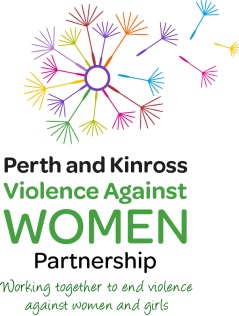 Saturday 25 November		Images of Women – St John the Baptist, Princess Street, Perth 10.30 – 15.30 			Kathy Galloway, former head Christian Aid Scotland, is the keynote speaker and will lead workshops on various aspects on this topic, including how men need to be involved in gender justice. Monday 27 November		Film Night – Birks Cinema, Aberfeldy18.30 – 20.00			Showing the documentary film “Resilience “which examines adverse childhood experiences and the impact they can have throughout a lifetime. Tuesday 28 November 		Be Challenged at Lunchtime – Perth Art Gallery & Museum12.30 – 13.30			A drama presentation by Naomi Breeze, “Kaleidoscope” explores the issues of coercive control within an intimate relationship and challenges widely held views that physical violence is the only, or most destructive, form of violence against women.Thursday 30 November 		Understanding Offender Behaviour – AK Bell Library, Perth	                0930 - 1300			A seminar by Dr Graham Hill, a visiting research fellow at the school of law at the University of Leeds and founder and first head of Behaviour Analysis at the UK Child Exploitation Online Protection centre (CEOP). The seminar will examine the behaviours of perpetrators of child sexual abuse and how a deeper understanding of offender behaviour can assist in multi-agency working and influence child protection practice across different agencies and organisationsFriday 1 December 		Making Partnership Work, Civic Hall, 2 High Street, Perth10.00-13.00			This seminar is for those who work in partnership to provide support to women and families affected by violence against women in Perth & Kinross .  It will explore the challenges for organisations and individuals in making effective and sustainable contributions to partnerships and then consider the practical difficulties in working together on a daily basis. Addressing the seminar will be – Emma Rich, Chief Executive, Engender, - John Carnochan, founder of the Violence Reduction Unit – Mhairi McGowan, Co-ordinator ASSIST.Thursday 7 December		Thursday in BlackAll day				Every Thursday, people around the world wear black as a symbol of strength and courage, representing our solidarity with victims and survivors of violence, and calling for a world without rape and violence.Thursday 7 December		Reclaim the Night, Perth City Centre1800-2000			Everyone is invited to join and march in protest against all forms of violence against women - to reclaim our right to be safe and feel safe in our community. The march will start and finish at the Council Buildings, 2 High Street, Perth.  For further information contact		 John Evans - 01738 472589   jeevans@pkc.gov.ukor visit the website 			www.PKVAWP.org.uk